Weather during the previous forecast periodAccording to meteorological data recorded at Agro meteorological Observatory, Pusa (Bihar), average maximum and minimum temperature were 21.2°C and 4.6°C, respectively. Average relative humidity was 85 percent at 0700 hrs. and 44 percent at 1400 hrs. Soil temperature at 5 cm depth was 8.7°C at 0700 hrs. and 19.5°C at 1400 hrs. Average wind speed, daily sunshine hours and average daily evaporation were 2.5km/hr, 5.0hours and 1.8mm, respectively. Dry weather prevailed during the previous forecasting period. Early morning fog was observed.Medium Range Weather Forecast(02-06 January, 2019)(Begusarai)Advisory for the farmers(A. Sattar)(Nodal Officer)Weather during the previous forecast periodAccording to meteorological data recorded at Agro meteorological Observatory, Pusa (Bihar), average maximum and minimum temperature were 21.2°C and 4.6°C, respectively. Average relative humidity was 85 percent at 0700 hrs. and 44 percent at 1400 hrs. Soil temperature at 5 cm depth was 8.7°C at 0700 hrs. and 19.5°C at 1400 hrs. Average wind speed, daily sunshine hours and average daily evaporation were 2.5km/hr, 5.0hours and 1.8mm, respectively. Dry weather prevailed during the previous forecasting period. Early morning fog was observed.Medium Range Weather Forecast(02-06 January, 2019) (Darbhanga)Advisory for the farmers(A. Sattar)(Nodal Officer)Weather during the previous forecast periodAccording to meteorological data recorded at Agro meteorological Observatory, Pusa (Bihar), average maximum and minimum temperature were 21.2°C and 4.6°C, respectively. Average relative humidity was 85 percent at 0700 hrs. and 44 percent at 1400 hrs. Soil temperature at 5 cm depth was 8.7°C at 0700 hrs. and 19.5°C at 1400 hrs. Average wind speed, daily sunshine hours and average daily evaporation were 2.5km/hr, 5.0hours and 1.8mm, respectively. Dry weather prevailed during the previous forecasting period. Early morning fog was observed.Medium Range Weather Forecast  (02-06 January, 2019) (East Champaran)Advisory for the farmers(A. Sattar)(Nodal Officer)Weather during the previous forecast periodAccording to meteorological data recorded at Agro meteorological Observatory, Pusa (Bihar), average maximum and minimum temperature were 21.2°C and 4.6°C, respectively. Average relative humidity was 85 percent at 0700 hrs. and 44 percent at 1400 hrs. Soil temperature at 5 cm depth was 8.7°C at 0700 hrs. and 19.5°C at 1400 hrs. Average wind speed, daily sunshine hours and average daily evaporation were 2.5km/hr, 5.0hours and 1.8mm, respectively. Dry weather prevailed during the previous forecasting period. Early morning fog was observed.Medium Range Weather Forecast(02-06 January, 2019) (Gopalganj)Advisory for the farmers(A. Sattar)(Nodal Officer)Weather during the previous forecast periodAccording to meteorological data recorded at Agro meteorological Observatory, Pusa (Bihar), average maximum and minimum temperature were 21.2°C and 4.6°C, respectively. Average relative humidity was 85 percent at 0700 hrs. and 44 percent at 1400 hrs. Soil temperature at 5 cm depth was 8.7°C at 0700 hrs. and 19.5°C at 1400 hrs. Average wind speed, daily sunshine hours and average daily evaporation were 2.5km/hr, 5.0hours and 1.8mm, respectively. Dry weather prevailed during the previous forecasting period. Early morning fog was observed.Medium Range Weather Forecast(02-06 January, 2019) (Madhubani)Advisory for the farmers(A. Sattar)(Nodal Officer)Weather during the previous forecast periodAccording to meteorological data recorded at Agro meteorological Observatory, Pusa (Bihar), average maximum and minimum temperature were 21.2°C and 4.6°C, respectively. Average relative humidity was 85 percent at 0700 hrs. and 44 percent at 1400 hrs. Soil temperature at 5 cm depth was 8.7°C at 0700 hrs. and 19.5°C at 1400 hrs. Average wind speed, daily sunshine hours and average daily evaporation were 2.5km/hr, 5.0hours and 1.8mm, respectively. Dry weather prevailed during the previous forecasting period. Early morning fog was observed.Medium Range Weather Forecast(02-06 January, 2019) (Muzaffarpur)Advisory for the farmers(A. Sattar)(Nodal Officer)Weather during the previous forecast periodAccording to meteorological data recorded at Agro meteorological Observatory, Pusa (Bihar), average maximum and minimum temperature were 21.2°C and 4.6°C, respectively. Average relative humidity was 85 percent at 0700 hrs. and 44 percent at 1400 hrs. Soil temperature at 5 cm depth was 8.7°C at 0700 hrs. and 19.5°C at 1400 hrs. Average wind speed, daily sunshine hours and average daily evaporation were 2.5km/hr, 5.0hours and 1.8mm, respectively. Dry weather prevailed during the previous forecasting period. Early morning fog was observed.Medium Range Weather Forecast(02-06 January, 2019) (Samastipur)Advisory for the farmers(A. Sattar)(Nodal Officer)Weather during the previous forecast periodAccording to meteorological data recorded at Agro meteorological Observatory, Pusa (Bihar), average maximum and minimum temperature were 21.2°C and 4.6°C, respectively. Average relative humidity was 85 percent at 0700 hrs. and 44 percent at 1400 hrs. Soil temperature at 5 cm depth was 8.7°C at 0700 hrs. and 19.5°C at 1400 hrs. Average wind speed, daily sunshine hours and average daily evaporation were 2.5km/hr, 5.0hours and 1.8mm, respectively. Dry weather prevailed during the previous forecasting period. Early morning fog was observed.Medium Range Weather Forecast(02-06 January, 2019) (Saran)Advisory for the farmers(A. Sattar)(Nodal Officer)Weather during the previous forecast periodAccording to meteorological data recorded at Agro meteorological Observatory, Pusa (Bihar), average maximum and minimum temperature were 21.2°C and 4.6°C, respectively. Average relative humidity was 85 percent at 0700 hrs. and 44 percent at 1400 hrs. Soil temperature at 5 cm depth was 8.7°C at 0700 hrs. and 19.5°C at 1400 hrs. Average wind speed, daily sunshine hours and average daily evaporation were 2.5km/hr, 5.0hours and 1.8mm, respectively. Dry weather prevailed during the previous forecasting period. Early morning fog was observed.Medium Range Weather Forecast(02-06 January, 2019) (Shivhar)Advisory for the farmers(A. Sattar)(Nodal Officer)Weather during the previous forecast periodAccording to meteorological data recorded at Agro meteorological Observatory, Pusa (Bihar), average maximum and minimum temperature were 21.2°C and 4.6°C, respectively. Average relative humidity was 85 percent at 0700 hrs. and 44 percent at 1400 hrs. Soil temperature at 5 cm depth was 8.7°C at 0700 hrs. and 19.5°C at 1400 hrs. Average wind speed, daily sunshine hours and average daily evaporation were 2.5km/hr, 5.0hours and 1.8mm, respectively. Dry weather prevailed during the previous forecasting period. Early morning fog was observed.Medium Range Weather Forecast(02-06 January, 2019) (Sitamarhi)Advisory for the farmers(A. Sattar)(Nodal Officer)Weather during the previous forecast periodAccording to meteorological data recorded at Agro meteorological Observatory, Pusa (Bihar), average maximum and minimum temperature were 21.2°C and 4.6°C, respectively. Average relative humidity was 85 percent at 0700 hrs. and 44 percent at 1400 hrs. Soil temperature at 5 cm depth was 8.7°C at 0700 hrs. and 19.5°C at 1400 hrs. Average wind speed, daily sunshine hours and average daily evaporation were 2.5km/hr, 5.0hours and 1.8mm, respectively. Dry weather prevailed during the previous forecasting period. Early morning fog was observed.Medium Range Weather Forecast(02-06 January, 2019) (Siwan)Advisory for the farmers(A. Sattar)(Nodal Officer)Weather during the previous forecast periodAccording to meteorological data recorded at Agro meteorological Observatory, Pusa (Bihar), average maximum and minimum temperature were 21.2°C and 4.6°C, respectively. Average relative humidity was 85 percent at 0700 hrs. and 44 percent at 1400 hrs. Soil temperature at 5 cm depth was 8.7°C at 0700 hrs. and 19.5°C at 1400 hrs. Average wind speed, daily sunshine hours and average daily evaporation were 2.5km/hr, 5.0hours and 1.8mm, respectively. Dry weather prevailed during the previous forecasting period. Early morning fog was observed.Medium Range Weather Forecast(02-06 January, 2019) (Vaishali)Advisory for the farmers(A. Sattar)(Nodal Officer)Weather during the previous forecast periodAccording to meteorological data recorded at Agro meteorological Observatory, Pusa (Bihar), average maximum and minimum temperature were 21.2°C and 4.6°C, respectively. Average relative humidity was 85 percent at 0700 hrs. and 44 percent at 1400 hrs. Soil temperature at 5 cm depth was 8.7°C at 0700 hrs. and 19.5°C at 1400 hrs. Average wind speed, daily sunshine hours and average daily evaporation were 2.5km/hr, 5.0hours and 1.8mm, respectively. Dry weather prevailed during the previous forecasting period. Early morning fog was observed.Medium Range Weather Forecast(02-06 January, 2019) (West Champaran)Advisory for the farmers(A. Sattar)(Nodal Officer)GRAMIN KRISHI MAUSAM SEWA (GKMS)AGRO-METEOROLOGY DIVISIONDr. Rajendra Prasad Central Agricultural University, PusaSamastipur, Bihar -848 125GRAMIN KRISHI MAUSAM SEWA (GKMS)AGRO-METEOROLOGY DIVISIONDr. Rajendra Prasad Central Agricultural University, PusaSamastipur, Bihar -848 125GRAMIN KRISHI MAUSAM SEWA (GKMS)AGRO-METEOROLOGY DIVISIONDr. Rajendra Prasad Central Agricultural University, PusaSamastipur, Bihar -848 125Bulletin No. 1Date:Tuesday,1st January , 2019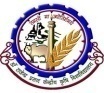   Phone No : 06274-240266Weather parameters02 January03January04 January05January06JanuaryRemarksRainfall(mm)00000Dry weatherMax. T (°C)2324242424-Mini. T (°C)9991010-Cloud cover (okta)00000Clear skyMax Relative Humidity (%)9595959595Min Relative Humidity (%)4545454545Wind speed (kmph)1010555Wind direction(deg)WesterlyWesterlyEasterly EasterlyEasterlyWesterly/ EasterlyCropPhenophasesAdvisory (Based on weather forecast)VegetablesFruitingRegular monitoring is advised for blight disease in vegetables crops. Spraying of Diethane M-45@2.5 gram/liter of water is advised, if disease infestation is observed.Monitoring is advised for infestation of fruit borers in brinjal, tomato, chilli. If infestation occurs, installation of pheromone traps @ 3-4 traps per acre is advised. If insect population is observed to be above ETL, then spraying of Spinosad 1.0 ml/4 litre of water is advised. Infested fruits and shoots should be collected and buried before spraying.Weeding is advised in vegetables. Provide light irrigation in vegetable crops such as cauliflower, cabbage, tomato, pea, chilli, brinjal etc as per status of soil moisture.WheatTilleringFarmers are advised to remove weeds from wheat crop, which is in 30-35 days stage. For this purpose, spraying of solution of 33 gm Sulfosulfuron and 20 Metsulfuron in 500 liters of water per hectare is advised. 2nd irrigation is advised in the crop, which is in 40-45 days stage.  Application of 30kg nitrogen per hectare is also advised after irrigation.MaizeVegetativeIn 50-55 days old maize crop, farmers are advised to top dress 50 kg nitrogen/hectare upon applying irrigation and subsequently earthing–up is advised.PotatoVegetativeWeeding and earthing-up are advised in potato crop. Give light irrigation based on moisture condition of the field. Regular monitoring of blight disease is advised.Rabi onionTransplantingTransplanting of 50-55 days old onion seedlings is advised.Transplanting should be done in small beds with a size of 3x2 m or 5x2 m and with a spacing of 15 cm line to line and 10cm plant to plant. Deep transplanting should be avoided. During land preparation, application of 15-20 ton/ha FYM, 60kg nitrogen, 80 kg phosphorus, 80 kg potash and 40kg sulphur per hectare is advised.PeaFloweringSpraying of 2 % urea is advised for proper growth of pods in pea crop.Regular monitoring is advised against infestation of powdery mildew disease in early sown pea crop. Farmers are advised to spray Karathane @ 1 ml per litre of water or Sulfex @ 3gm per litre of water, if disease infestation is found.Animal care-Low temperature may adversely affect the milk production of milch animals. Farmers are advised to give 50 grams salt and 50-100 gms mineral mixture daily with animal feed to keep them healthy. Do not keep animal in open at night. Hygiene should be maintained at the place where animals are kept. GRAMIN KRISHI MAUSAM SEWA (GKMS)AGRO-METEOROLOGY DIVISIONDr. Rajendra Prasad Central Agricultural University, PusaSamastipur, Bihar -848 125GRAMIN KRISHI MAUSAM SEWA (GKMS)AGRO-METEOROLOGY DIVISIONDr. Rajendra Prasad Central Agricultural University, PusaSamastipur, Bihar -848 125GRAMIN KRISHI MAUSAM SEWA (GKMS)AGRO-METEOROLOGY DIVISIONDr. Rajendra Prasad Central Agricultural University, PusaSamastipur, Bihar -848 125Bulletin No. 1Date:Tuesday,1st January , 2019  Phone No : 06274-240266Weather parameters02 January03January04 January05January06JanuaryRemarksRainfall(mm)00000Dry weatherMax. T (°C)2324242424-Mini. T (°C)88999-Cloud cover (okta)00000Clear skyMax Relative Humidity (%)9595959595Min Relative Humidity (%)5050505050Wind speed (kmph)1010555Wind direction(deg)WesterlyWesterlyEasterly EasterlyEasterlyWesterly/ EasterlyCropPhenophasesAdvisory (Based on weather forecast)VegetablesFruitingRegular monitoring is advised for blight disease in vegetables crops. Spraying of Diethane M-45@2.5 gram/liter of water is advised, if disease infestation is observed.Monitoring is advised for infestation of fruit borers in brinjal, tomato, chilli. If infestation occurs, installation of pheromone traps @ 3-4 traps per acre is advised. If insect population is observed to be above ETL, then spraying of Spinosad 1.0 ml/4 litre of water is advised. Infested fruits and shoots should be collected and buried before spraying.Weeding is advised in vegetables. Provide light irrigation in vegetable crops such as cauliflower, cabbage, tomato, pea, chilli, brinjal etc as per status of soil moisture.WheatTilleringFarmers are advised to remove weeds from wheat crop, which is in 30-35 days stage. For this purpose, spraying of solution of 33 gm Sulfosulfuron and 20 Metsulfuron in 500 liters of water per hectare is advised. 2nd irrigation is advised in the crop, which is in 40-45 days stage.  Application of 30kg nitrogen per hectare is also advised after irrigation.MaizeVegetativeIn 50-55 days old maize crop, farmers are advised to top dress 50 kg nitrogen/hectare upon applying irrigation and subsequently earthing –up is advised.PotatoVegetativeWeeding and earthing-up are advised in potato crop. Give light irrigation based on moisture condition of the field. Regular monitoring of blight disease is advised.Rabi onionTransplantingTransplanting of 50-55 days old onion seedlings is advised.Transplanting should be done in small beds with a size of 3x2 m or 5x2 m and with a spacing of 15 cm line to line and 10cm plant to plant. Deep transplanting should be avoided. During land preparation, application of 15-20 ton/ha FYM, 60kg nitrogen, 80 kg phosphorus, 80 kg potash and 40kg sulphur per hectare is advised.PeaFloweringSpraying of 2 % urea is advised for proper growth of pods in pea crop.Regular monitoring is advised against infestation of powdery mildew disease in early sown pea crop. Farmers are advised to spray Karathane @ 1 ml per litre of water or Sulfex @ 3gm per litre of water, if disease infestation is found.Animal care-Low temperature may adversely affect the milk production of milch animals. Farmers are advised to give 50 grams salt and 50-100 gms mineral mixture daily with animal feed to keep them healthy. Do not keep animal in open at night. Hygiene should be maintained at the place where animals are kept. GRAMIN KRISHI MAUSAM SEWA (GKMS)AGRO-METEOROLOGY DIVISIONDr. Rajendra Prasad Central Agricultural University, PusaSamastipur, Bihar -848 125GRAMIN KRISHI MAUSAM SEWA (GKMS)AGRO-METEOROLOGY DIVISIONDr. Rajendra Prasad Central Agricultural University, PusaSamastipur, Bihar -848 125GRAMIN KRISHI MAUSAM SEWA (GKMS)AGRO-METEOROLOGY DIVISIONDr. Rajendra Prasad Central Agricultural University, PusaSamastipur, Bihar -848 125Bulletin No. 1Date:Tuesday,1st January , 2019  Phone No : 06274-240266Weather parameters02 January03January04 January05January06JanuaryRemarksRainfall(mm)00000Dry weatherMax. T (°C)2222232323-Mini. T (°C)999910-Cloud cover (okta)00000Clear skyMax Relative Humidity (%)9595959595Min Relative Humidity (%)4545454545Wind speed (kmph)1010555Wind direction(deg)WesterlyWesterlyEasterly EasterlyEasterlyWesterly/ EasterlyCropPhenophasesAdvisory (Based on weather forecast)VegetablesFruitingRegular monitoring is advised for blight disease in vegetables crops. Spraying of Diethane M-45@2.5 gram/liter of water is advised, if disease infestation is observed.Monitoring is advised for infestation of fruit borers in brinjal, tomato, chilli. If infestation occurs, installation of pheromone traps @ 3-4 traps per acre is advised. If insect population is observed to be above ETL, then spraying of Spinosad 1.0 ml/4 litre of water is advised. Infested fruits and shoots should be collected and buried before spraying.Weeding is advised in vegetables. Provide light irrigation in vegetable crops such as cauliflower, cabbage, tomato, pea, chilli, brinjal etc as per status of soil moisture.WheatTilleringFarmers are advised to remove weeds from wheat crop, which is in 30-35 days stage. For this purpose, spraying of solution of 33 gm Sulfosulfuron and 20 Metsulfuron in 500 liters of water per hectare is advised. 2nd irrigation is advised in the crop, which is in 40-45 days stage.  Application of 30kg nitrogen per hectare is also advised after irrigation.MaizeVegetativeIn 50-55 days old maize crop, farmers are advised to top dress 50 kg nitrogen/hectare upon applying irrigation and subsequently earthing –up is advised.PotatoVegetativeWeeding and earthing-up are advised in potato crop. Give light irrigation based on moisture condition of the field. Regular monitoring of blight disease is advised.Rabi onionTransplantingTransplanting of 50-55 days old onion seedlings is advised.Transplanting should be done in small beds with a size of 3x2 m or 5x2 m and with a spacing of 15 cm line to line and 10cm plant to plant. Deep transplanting should be avoided. During land preparation, application of 15-20 ton/ha FYM, 60kg nitrogen, 80 kg phosphorus, 80 kg potash and 40kg sulphur per hectare is advised.PeaFloweringSpraying of 2 % urea is advised for proper growth of pods in pea crop.Regular monitoring is advised against infestation of powdery mildew disease in early sown pea crop. Farmers are advised to spray Karathane @ 1 ml per litre of water or Sulfex @ 3gm per litre of water, if disease infestation is found.Animal care-Low temperature may adversely affect the milk production of milch animals. Farmers are advised to give 50 grams salt and 50-100 gms mineral mixture daily with animal feed to keep them healthy. Do not keep animal in open at night. Hygiene should be maintained at the place where animals are kept. GRAMIN KRISHI MAUSAM SEWA (GKMS)AGRO-METEOROLOGY DIVISIONDr. Rajendra Prasad Central Agricultural University, PusaSamastipur, Bihar -848 125GRAMIN KRISHI MAUSAM SEWA (GKMS)AGRO-METEOROLOGY DIVISIONDr. Rajendra Prasad Central Agricultural University, PusaSamastipur, Bihar -848 125GRAMIN KRISHI MAUSAM SEWA (GKMS)AGRO-METEOROLOGY DIVISIONDr. Rajendra Prasad Central Agricultural University, PusaSamastipur, Bihar -848 125Bulletin No. 1Date:Tuesday,1st January , 2019  Phone No : 06274-240266Weather parameters02 January03January04 January05January06JanuaryRemarksRainfall(mm)00000Dry weatherMax. T (°C)2223232323-Mini. T (°C)910101010-Cloud cover (okta)00000Clear skyMax Relative Humidity (%)9595959595Min Relative Humidity (%)5050505050Wind speed (kmph)1010555Wind direction(deg)WesterlyWesterlyEasterly EasterlyEasterlyWesterly/ EasterlyCropPhenophasesAdvisory (Based on weather forecast)VegetablesFruitingRegular monitoring is advised for blight disease in vegetables crops. Spraying of Diethane M-45@2.5 gram/liter of water is advised, if disease infestation is observed.Monitoring is advised for infestation of fruit borers in brinjal, tomato, chilli. If infestation occurs, installation of pheromone traps @ 3-4 traps per acre is advised. If insect population is observed to be above ETL, then spraying of Spinosad 1.0 ml/4 litre of water is advised. Infested fruits and shoots should be collected and buried before spraying.Weeding is advised in vegetables. Provide light irrigation in vegetable crops such as cauliflower, cabbage, tomato, pea, chilli, brinjal etc as per status of soil moisture.WheatTilleringFarmers are advised to remove weeds from wheat crop, which is in 30-35 days stage. For this purpose, spraying of solution of 33 gm Sulfosulfuron and 20 Metsulfuron in 500 liters of water per hectare is advised. 2nd irrigation is advised in the crop, which is in 40-45 days stage.  Application of 30kg nitrogen per hectare is also advised after irrigation.MaizeVegetativeIn 50-55 days old maize crop, farmers are advised to top dress 50 kg nitrogen/hectare upon applying irrigation and subsequently earthing –up is advised.PotatoVegetativeWeeding and earthing-up are advised in potato crop. Give light irrigation based on moisture condition of the field. Regular monitoring of blight disease is advised.Rabi onionTransplantingTransplanting of 50-55 days old onion seedlings is advised.Transplanting should be done in small beds with a size of 3x2 m or 5x2 m and with a spacing of 15 cm line to line and 10cm plant to plant. Deep transplanting should be avoided. During land preparation, application of 15-20 ton/ha FYM, 60kg nitrogen, 80 kg phosphorus, 80 kg potash and 40kg sulphur per hectare is advised.PeaFloweringSpraying of 2 % urea is advised for proper growth of pods in pea crop.Regular monitoring is advised against infestation of powdery mildew disease in early sown pea crop. Farmers are advised to spray Karathane @ 1 ml per litre of water or Sulfex @ 3gm per litre of water, if disease infestation is found.Animal care-Low temperature may adversely affect the milk production of milch animals. Farmers are advised to give 50 grams salt and 50-100 gms mineral mixture daily with animal feed to keep them healthy. Do not keep animal in open at night. Hygiene should be maintained at the place where animals are kept. GRAMIN KRISHI MAUSAM SEWA (GKMS)AGRO-METEOROLOGY DIVISIONDr. Rajendra Prasad Central Agricultural University, PusaSamastipur, Bihar -848 125GRAMIN KRISHI MAUSAM SEWA (GKMS)AGRO-METEOROLOGY DIVISIONDr. Rajendra Prasad Central Agricultural University, PusaSamastipur, Bihar -848 125GRAMIN KRISHI MAUSAM SEWA (GKMS)AGRO-METEOROLOGY DIVISIONDr. Rajendra Prasad Central Agricultural University, PusaSamastipur, Bihar -848 125Bulletin No. 1Date:Tuesday,1st January , 2019  Phone No : 06274-240266Weather parameters02 January03January04 January05January06JanuaryRemarksRainfall(mm)00000Dry weatherMax. T (°C)2323232324-Mini. T (°C)910101010-Cloud cover (okta)00000Clear skyMax Relative Humidity (%)9595959595Min Relative Humidity (%)4545454545Wind speed (kmph)105555Wind direction(deg)WesterlyWesterlyEasterly EasterlyEasterlyWesterly/ EasterlyCropPhenophasesAdvisory (Based on weather forecast)VegetablesFruitingRegular monitoring is advised for blight disease in vegetables crops. Spraying of Diethane M-45@2.5 gram/liter of water is advised, if disease infestation is observed.Monitoring is advised for infestation of fruit borers in brinjal, tomato, chilli. If infestation occurs, installation of pheromone traps @ 3-4 traps per acre is advised. If insect population is observed to be above ETL, then spraying of Spinosad 1.0 ml/4 litre of water is advised. Infested fruits and shoots should be collected and buried before spraying.Weeding is advised in vegetables. Provide light irrigation in vegetable crops such as cauliflower, cabbage, tomato, pea, chilli, brinjal etc as per status of soil moisture.WheatTilleringFarmers are advised to remove weeds from wheat crop, which is in 30-35 days stage. For this purpose, spraying of solution of 33 gm Sulfosulfuron and 20 Metsulfuron in 500 liters of water per hectare is advised. 2nd irrigation is advised in the crop, which is in 40-45 days stage.  Application of 30kg nitrogen per hectare is also advised after irrigation.MaizeVegetativeIn 50-55 days old maize crop, farmers are advised to top dress 50 kg nitrogen/hectare upon applying irrigation and subsequently earthing –up is advised.PotatoVegetativeWeeding and earthing-up are advised in potato crop. Give light irrigation based on moisture condition of the field. Regular monitoring of blight disease is advised.Rabi onionTransplantingTransplanting of 50-55 days old onion seedlings is advised.Transplanting should be done in small beds with a size of 3x2 m or 5x2 m and with a spacing of 15 cm line to line and 10cm plant to plant. Deep transplanting should be avoided. During land preparation, application of 15-20 ton/ha FYM, 60kg nitrogen, 80 kg phosphorus, 80 kg potash and 40kg sulphur per hectare is advised.PeaFloweringSpraying of 2 % urea is advised for proper growth of pods in pea crop.Regular monitoring is advised against infestation of powdery mildew disease in early sown pea crop. Farmers are advised to spray Karathane @ 1 ml per litre of water or Sulfex @ 3gm per litre of water, if disease infestation is found.Animal care-Low temperature may adversely affect the milk production of milch animals. Farmers are advised to give 50 grams salt and 50-100 gms mineral mixture daily with animal feed to keep them healthy. Do not keep animal in open at night. Hygiene should be maintained at the place where animals are kept. GRAMIN KRISHI MAUSAM SEWA (GKMS)AGRO-METEOROLOGY DIVISIONDr. Rajendra Prasad Central Agricultural University, PusaSamastipur, Bihar -848 125GRAMIN KRISHI MAUSAM SEWA (GKMS)AGRO-METEOROLOGY DIVISIONDr. Rajendra Prasad Central Agricultural University, PusaSamastipur, Bihar -848 125GRAMIN KRISHI MAUSAM SEWA (GKMS)AGRO-METEOROLOGY DIVISIONDr. Rajendra Prasad Central Agricultural University, PusaSamastipur, Bihar -848 125Bulletin No. 1Date:Tuesday,1st January , 2019  Phone No : 06274-240266Weather parameters02 January03January04 January05January06JanuaryRemarksRainfall(mm)00000Dry weatherMax. T (°C)2222232323-Mini. T (°C)99101010-Cloud cover (okta)00000Clear skyMax Relative Humidity (%)9595959595Min Relative Humidity (%)5050505050Wind speed (kmph)1010555Wind direction(deg)WesterlyWesterlyEasterly EasterlyEasterlyWesterly/ EasterlyCropPhenophasesAdvisory (Based on weather forecast)VegetablesFruitingRegular monitoring is advised for blight disease in vegetables crops. Spraying of Diethane M-45@2.5 gram/liter of water is advised, if disease infestation is observed.Monitoring is advised for infestation of fruit borers in brinjal, tomato, chilli. If infestation occurs, installation of pheromone traps @ 3-4 traps per acre is advised. If insect population is observed to be above ETL, then spraying of Spinosad 1.0 ml/4 litre of water is advised. Infested fruits and shoots should be collected and buried before spraying.Weeding is advised in vegetables. Provide light irrigation in vegetable crops such as cauliflower, cabbage, tomato, pea, chilli, brinjal etc as per status of soil moisture.WheatTilleringFarmers are advised to remove weeds from wheat crop, which is in 30-35 days stage. For this purpose, spraying of solution of 33 gm Sulfosulfuron and 20 Metsulfuron in 500 liters of water per hectare is advised. 2nd irrigation is advised in the crop, which is in 40-45 days stage.  Application of 30kg nitrogen per hectare is also advised after irrigation.MaizeVegetativeIn 50-55 days old maize crop, farmers are advised to top dress 50 kg nitrogen/hectare upon applying irrigation and subsequently earthing –up is advised.PotatoVegetativeWeeding and earthing-up are advised in potato crop. Give light irrigation based on moisture condition of the field. Regular monitoring of blight disease is advised.Rabi onionTransplantingTransplanting of 50-55 days old onion seedlings is advised.Transplanting should be done in small beds with a size of 3x2 m or 5x2 m and with a spacing of 15 cm line to line and 10cm plant to plant. Deep transplanting should be avoided. During land preparation, application of 15-20 ton/ha FYM, 60kg nitrogen, 80 kg phosphorus, 80 kg potash and 40kg sulphur per hectare is advised.PeaFloweringSpraying of 2 % urea is advised for proper growth of pods in pea crop.Regular monitoring is advised against infestation of powdery mildew disease in early sown pea crop. Farmers are advised to spray Karathane @ 1 ml per litre of water or Sulfex @ 3gm per litre of water, if disease infestation is found.Animal care-Low temperature may adversely affect the milk production of milch animals. Farmers are advised to give 50 grams salt and 50-100 gms mineral mixture daily with animal feed to keep them healthy. Do not keep animal in open at night. Hygiene should be maintained at the place where animals are kept. GRAMIN KRISHI MAUSAM SEWA (GKMS)AGRO-METEOROLOGY DIVISIONDr. Rajendra Prasad Central Agricultural University, PusaSamastipur, Bihar -848 125GRAMIN KRISHI MAUSAM SEWA (GKMS)AGRO-METEOROLOGY DIVISIONDr. Rajendra Prasad Central Agricultural University, PusaSamastipur, Bihar -848 125GRAMIN KRISHI MAUSAM SEWA (GKMS)AGRO-METEOROLOGY DIVISIONDr. Rajendra Prasad Central Agricultural University, PusaSamastipur, Bihar -848 125Bulletin No. 1Date:Tuesday,1st January , 2019  Phone No : 06274-240266Weather parameters02 January03January04 January05January06JanuaryRemarksRainfall(mm)00000Dry weatherMax. T (°C)2223232323-Mini. T (°C)88899-Cloud cover (okta)00000Clear skyMax Relative Humidity (%)9595959595Min Relative Humidity (%)4545454545Wind speed (kmph)1010555Wind direction(deg)WesterlyWesterlyEasterly EasterlyEasterlyWesterly/ EasterlyCropPhenophasesAdvisory (Based on weather forecast)VegetablesFruitingRegular monitoring is advised for blight disease in vegetables crops. Spraying of Diethane M-45@2.5 gram/liter of water is advised, if disease infestation is observed.Monitoring is advised for infestation of fruit borers in brinjal, tomato, chilli. If infestation occurs, installation of pheromone traps @ 3-4 traps per acre is advised. If insect population is observed to be above ETL, then spraying of Spinosad 1.0 ml/4 litre of water is advised. Infested fruits and shoots should be collected and buried before spraying.Weeding is advised in vegetables. Provide light irrigation in vegetable crops such as cauliflower, cabbage, tomato, pea, chilli, brinjal etc as per status of soil moisture.WheatTilleringFarmers are advised to remove weeds from wheat crop, which is in 30-35 days stage. For this purpose, spraying of solution of 33 gm Sulfosulfuron and 20 Metsulfuron in 500 liters of water per hectare is advised. 2nd irrigation is advised in the crop, which is in 40-45 days stage.  Application of 30kg nitrogen per hectare is also advised after irrigation.MaizeVegetativeIn 50-55 days old maize crop, farmers are advised to top dress 50 kg nitrogen/hectare upon applying irrigation and subsequently earthing –up is advised.PotatoVegetativeWeeding and earthing-up are advised in potato crop. Give light irrigation based on moisture condition of the field. Regular monitoring of blight disease is advised.Rabi onionTransplantingTransplanting of 50-55 days old onion seedlings is advised.Transplanting should be done in small beds with a size of 3x2 m or 5x2 m and with a spacing of 15 cm line to line and 10cm plant to plant. Deep transplanting should be avoided. During land preparation, application of 15-20 ton/ha FYM, 60kg nitrogen, 80 kg phosphorus, 80 kg potash and 40kg sulphur per hectare is advised.PeaFloweringSpraying of 2 % urea is advised for proper growth of pods in pea crop.Regular monitoring is advised against infestation of powdery mildew disease in early sown pea crop. Farmers are advised to spray Karathane @ 1 ml per litre of water or Sulfex @ 3gm per litre of water, if disease infestation is found.Animal care-Low temperature may adversely affect the milk production of milch animals. Farmers are advised to give 50 grams salt and 50-100 gms mineral mixture daily with animal feed to keep them healthy. Do not keep animal in open at night. Hygiene should be maintained at the place where animals are kept. GRAMIN KRISHI MAUSAM SEWA (GKMS)AGRO-METEOROLOGY DIVISIONDr. Rajendra Prasad Central Agricultural University, PusaSamastipur, Bihar -848 125GRAMIN KRISHI MAUSAM SEWA (GKMS)AGRO-METEOROLOGY DIVISIONDr. Rajendra Prasad Central Agricultural University, PusaSamastipur, Bihar -848 125GRAMIN KRISHI MAUSAM SEWA (GKMS)AGRO-METEOROLOGY DIVISIONDr. Rajendra Prasad Central Agricultural University, PusaSamastipur, Bihar -848 125Bulletin No. 1Date:Tuesday,1st January , 2019  Phone No : 06274-240266Weather parameters02 January03January04 January05January06JanuaryRemarksRainfall(mm)00000Dry weatherMax. T (°C)2223232323-Mini. T (°C)910101010-Cloud cover (okta)00000Clear skyMax Relative Humidity (%)9595959595Min Relative Humidity (%)5050505050Wind speed (kmph)10101055Wind direction(deg)WesterlyWesterlyEasterly EasterlyEasterlyWesterly/ EasterlyCropPhenophasesAdvisory (Based on weather forecast)VegetablesFruitingRegular monitoring is advised for blight disease in vegetables crops. Spraying of Diethane M-45@2.5 gram/liter of water is advised, if disease infestation is observed.Monitoring is advised for infestation of fruit borers in brinjal, tomato, chilli. If infestation occurs, installation of pheromone traps @ 3-4 traps per acre is advised. If insect population is observed to be above ETL, then spraying of Spinosad 1.0 ml/4 litre of water is advised. Infested fruits and shoots should be collected and buried before spraying.Weeding is advised in vegetables. Provide light irrigation in vegetable crops such as cauliflower, cabbage, tomato, pea, chilli, brinjal etc as per status of soil moisture.WheatTilleringFarmers are advised to remove weeds from wheat crop, which is in 30-35 days stage. For this purpose, spraying of solution of 33 gm Sulfosulfuron and 20 Metsulfuron in 500 liters of water per hectare is advised. 2nd irrigation is advised in the crop, which is in 40-45 days stage.  Application of 30kg nitrogen per hectare is also advised after irrigation.MaizeVegetativeIn 50-55 days old maize crop, farmers are advised to top dress 50 kg nitrogen/hectare upon applying irrigation and subsequently earthing –up is advised.PotatoVegetativeWeeding and earthing-up are advised in potato crop. Give light irrigation based on moisture condition of the field. Regular monitoring of blight disease is advised.Rabi onionTransplantingTransplanting of 50-55 days old onion seedlings is advised.Transplanting should be done in small beds with a size of 3x2 m or 5x2 m and with a spacing of 15 cm line to line and 10cm plant to plant. Deep transplanting should be avoided. During land preparation, application of 15-20 ton/ha FYM, 60kg nitrogen, 80 kg phosphorus, 80 kg potash and 40kg sulphur per hectare is advised.PeaFloweringSpraying of 2 % urea is advised for proper growth of pods in pea crop.Regular monitoring is advised against infestation of powdery mildew disease in early sown pea crop. Farmers are advised to spray Karathane @ 1 ml per litre of water or Sulfex @ 3gm per litre of water, if disease infestation is found.Animal care-Low temperature may adversely affect the milk production of milch animals. Farmers are advised to give 50 grams salt and 50-100 gms mineral mixture daily with animal feed to keep them healthy. Do not keep animal in open at night. Hygiene should be maintained at the place where animals are kept. GRAMIN KRISHI MAUSAM SEWA (GKMS)AGRO-METEOROLOGY DIVISIONDr. Rajendra Prasad Central Agricultural University, PusaSamastipur, Bihar -848 125GRAMIN KRISHI MAUSAM SEWA (GKMS)AGRO-METEOROLOGY DIVISIONDr. Rajendra Prasad Central Agricultural University, PusaSamastipur, Bihar -848 125GRAMIN KRISHI MAUSAM SEWA (GKMS)AGRO-METEOROLOGY DIVISIONDr. Rajendra Prasad Central Agricultural University, PusaSamastipur, Bihar -848 125Bulletin No. 1Date:Tuesday,1st January , 2019  Phone No : 06274-240266Weather parameters02 January03January04 January05January06JanuaryRemarksRainfall(mm)00000Dry weatherMax. T (°C)2222222222-Mini. T (°C)999910-Cloud cover (okta)00000Clear skyMax Relative Humidity (%)9595959595Min Relative Humidity (%)5050505050Wind speed (kmph)1010555Wind direction(deg)WesterlyWesterlyEasterly EasterlyEasterlyWesterly/ EasterlyCropPhenophasesAdvisory (Based on weather forecast)VegetablesFruitingRegular monitoring is advised for blight disease in vegetables crops. Spraying of Diethane M-45@2.5 gram/liter of water is advised, if disease infestation is observed.Monitoring is advised for infestation of fruit borers in brinjal, tomato, chilli. If infestation occurs, installation of pheromone traps @ 3-4 traps per acre is advised. If insect population is observed to be above ETL, then spraying of Spinosad 1.0 ml/4 litre of water is advised. Infested fruits and shoots should be collected and buried before spraying.Weeding is advised in vegetables. Provide light irrigation in vegetable crops such as cauliflower, cabbage, tomato, pea, chilli, brinjal etc as per status of soil moisture.WheatTilleringFarmers are advised to remove weeds from wheat crop, which is in 30-35 days stage. For this purpose, spraying of solution of 33 gm Sulfosulfuron and 20 Metsulfuron in 500 liters of water per hectare is advised. 2nd irrigation is advised in the crop, which is in 40-45 days stage.  Application of 30kg nitrogen per hectare is also advised after irrigation.MaizeVegetativeIn 50-55 days old maize crop, farmers are advised to top dress 50 kg nitrogen/hectare upon applying irrigation and subsequently earthing –up is advised.PotatoVegetativeWeeding and earthing-up are advised in potato crop. Give light irrigation based on moisture condition of the field. Regular monitoring of blight disease is advised.Rabi onionTransplantingTransplanting of 50-55 days old onion seedlings is advised.Transplanting should be done in small beds with a size of 3x2 m or 5x2 m and with a spacing of 15 cm line to line and 10cm plant to plant. Deep transplanting should be avoided. During land preparation, application of 15-20 ton/ha FYM, 60kg nitrogen, 80 kg phosphorus, 80 kg potash and 40kg sulphur per hectare is advised.PeaFloweringSpraying of 2 % urea is advised for proper growth of pods in pea crop.Regular monitoring is advised against infestation of powdery mildew disease in early sown pea crop. Farmers are advised to spray Karathane @ 1 ml per litre of water or Sulfex @ 3gm per litre of water, if disease infestation is found.Animal care-Low temperature may adversely affect the milk production of milch animals. Farmers are advised to give 50 grams salt and 50-100 gms mineral mixture daily with animal feed to keep them healthy. Do not keep animal in open at night. Hygiene should be maintained at the place where animals are kept. GRAMIN KRISHI MAUSAM SEWA (GKMS)AGRO-METEOROLOGY DIVISIONDr. Rajendra Prasad Central Agricultural University, PusaSamastipur, Bihar -848 125GRAMIN KRISHI MAUSAM SEWA (GKMS)AGRO-METEOROLOGY DIVISIONDr. Rajendra Prasad Central Agricultural University, PusaSamastipur, Bihar -848 125GRAMIN KRISHI MAUSAM SEWA (GKMS)AGRO-METEOROLOGY DIVISIONDr. Rajendra Prasad Central Agricultural University, PusaSamastipur, Bihar -848 125Bulletin No. 1Date:Tuesday,1st January , 2019  Phone No : 06274-240266Weather parameters02 January03January04 January05January06JanuaryRemarksRainfall(mm)00000Dry weatherMax. T (°C)2222232323-Mini. T (°C)999910-Cloud cover (okta)00000Clear skyMax Relative Humidity (%)9595959595Min Relative Humidity (%)5050505050Wind speed (kmph)1010555Wind direction(deg)WesterlyWesterlyEasterly EasterlyEasterlyWesterly/ EasterlyCropPhenophasesAdvisory (Based on weather forecast)VegetablesFruitingRegular monitoring is advised for blight disease in vegetables crops. Spraying of Diethane M-45@2.5 gram/liter of water is advised, if disease infestation is observed.Monitoring is advised for infestation of fruit borers in brinjal, tomato, chilli. If infestation occurs, installation of pheromone traps @ 3-4 traps per acre is advised. If insect population is observed to be above ETL, then spraying of Spinosad 1.0 ml/4 litre of water is advised. Infested fruits and shoots should be collected and buried before spraying.Weeding is advised in vegetables. Provide light irrigation in vegetable crops such as cauliflower, cabbage, tomato, pea, chilli, brinjal etc as per status of soil moisture.WheatTilleringFarmers are advised to remove weeds from wheat crop, which is in 30-35 days stage. For this purpose, spraying of solution of 33 gm Sulfosulfuron and 20 Metsulfuron in 500 liters of water per hectare is advised. 2nd irrigation is advised in the crop, which is in 40-45 days stage.  Application of 30kg nitrogen per hectare is also advised after irrigation.MaizeVegetativeIn 50-55 days old maize crop, farmers are advised to top dress 50 kg nitrogen/hectare upon applying irrigation and subsequently earthing –up is advised.PotatoVegetativeWeeding and earthing-up are advised in potato crop. Give light irrigation based on moisture condition of the field. Regular monitoring of blight disease is advised.Rabi onionTransplantingTransplanting of 50-55 days old onion seedlings is advised.Transplanting should be done in small beds with a size of 3x2 m or 5x2 m and with a spacing of 15 cm line to line and 10cm plant to plant. Deep transplanting should be avoided. During land preparation, application of 15-20 ton/ha FYM, 60kg nitrogen, 80 kg phosphorus, 80 kg potash and 40kg sulphur per hectare is advised.PeaFloweringSpraying of 2 % urea is advised for proper growth of pods in pea crop.Regular monitoring is advised against infestation of powdery mildew disease in early sown pea crop. Farmers are advised to spray Karathane @ 1 ml per litre of water or Sulfex @ 3gm per litre of water, if disease infestation is found.Animal care-Low temperature may adversely affect the milk production of milch animals. Farmers are advised to give 50 grams salt and 50-100 gms mineral mixture daily with animal feed to keep them healthy. Do not keep animal in open at night. Hygiene should be maintained at the place where animals are kept. GRAMIN KRISHI MAUSAM SEWA (GKMS)AGRO-METEOROLOGY DIVISIONDr. Rajendra Prasad Central Agricultural University, PusaSamastipur, Bihar -848 125GRAMIN KRISHI MAUSAM SEWA (GKMS)AGRO-METEOROLOGY DIVISIONDr. Rajendra Prasad Central Agricultural University, PusaSamastipur, Bihar -848 125GRAMIN KRISHI MAUSAM SEWA (GKMS)AGRO-METEOROLOGY DIVISIONDr. Rajendra Prasad Central Agricultural University, PusaSamastipur, Bihar -848 125Bulletin No. 1Date:Tuesday,1st January , 2019  Phone No : 06274-240266Weather parameters02 January03January04 January05January06JanuaryRemarksRainfall(mm)00000Dry weatherMax. T (°C)2222222222-Mini. T (°C)9109910-Cloud cover (okta)00000Clear skyMax Relative Humidity (%)9595959595Min Relative Humidity (%)5050505050Wind speed (kmph)1010555Wind direction(deg)WesterlyWesterlyEasterly EasterlyEasterlyWesterly/ EasterlyCropPhenophasesAdvisory (Based on weather forecast)VegetablesFruitingRegular monitoring is advised for blight disease in vegetables crops. Spraying of Diethane M-45@2.5 gram/liter of water is advised, if disease infestation is observed.Monitoring is advised for infestation of fruit borers in brinjal, tomato, chilli. If infestation occurs, installation of pheromone traps @ 3-4 traps per acre is advised. If insect population is observed to be above ETL, then spraying of Spinosad 1.0 ml/4 litre of water is advised. Infested fruits and shoots should be collected and buried before spraying.Weeding is advised in vegetables. Provide light irrigation in vegetable crops such as cauliflower, cabbage, tomato, pea, chilli, brinjal etc as per status of soil moisture.WheatTilleringFarmers are advised to remove weeds from wheat crop, which is in 30-35 days stage. For this purpose, spraying of solution of 33 gm Sulfosulfuron and 20 Metsulfuron in 500 liters of water per hectare is advised. 2nd irrigation is advised in the crop, which is in 40-45 days stage.  Application of 30kg nitrogen per hectare is also advised after irrigation.MaizeVegetativeIn 50-55 days old maize crop, farmers are advised to top dress 50 kg nitrogen/hectare upon applying irrigation and subsequently earthing –up is advised.PotatoVegetativeWeeding and earthing-up are advised in potato crop. Give light irrigation based on moisture condition of the field. Regular monitoring of blight disease is advised.Rabi onionTransplantingTransplanting of 50-55 days old onion seedlings is advised.Transplanting should be done in small beds with a size of 3x2 m or 5x2 m and with a spacing of 15 cm line to line and 10cm plant to plant. Deep transplanting should be avoided. During land preparation, application of 15-20 ton/ha FYM, 60kg nitrogen, 80 kg phosphorus, 80 kg potash and 40kg sulphur per hectare is advised.PeaFloweringSpraying of 2 % urea is advised for proper growth of pods in pea crop.Regular monitoring is advised against infestation of powdery mildew disease in early sown pea crop. Farmers are advised to spray Karathane @ 1 ml per litre of water or Sulfex @ 3gm per litre of water, if disease infestation is found.Animal care-Low temperature may adversely affect the milk production of milch animals. Farmers are advised to give 50 grams salt and 50-100 gms mineral mixture daily with animal feed to keep them healthy. Do not keep animal in open at night. Hygiene should be maintained at the place where animals are kept. GRAMIN KRISHI MAUSAM SEWA (GKMS)AGRO-METEOROLOGY DIVISIONDr. Rajendra Prasad Central Agricultural University, PusaSamastipur, Bihar -848 125GRAMIN KRISHI MAUSAM SEWA (GKMS)AGRO-METEOROLOGY DIVISIONDr. Rajendra Prasad Central Agricultural University, PusaSamastipur, Bihar -848 125GRAMIN KRISHI MAUSAM SEWA (GKMS)AGRO-METEOROLOGY DIVISIONDr. Rajendra Prasad Central Agricultural University, PusaSamastipur, Bihar -848 125Bulletin No. 1Date:Tuesday,1st January , 2019  Phone No : 06274-240266Weather parameters02 January03January04 January05January06JanuaryRemarksRainfall(mm)00000Dry weatherMax. T (°C)2323242424-Mini. T (°C)910101010-Cloud cover (okta)00000Clear skyMax Relative Humidity (%)9595959595Min Relative Humidity (%)4545454545Wind speed (kmph)1010101010Wind direction(deg)WesterlyWesterlyEasterly EasterlyEasterlyWesterly/ EasterlyCropPhenophasesAdvisory (Based on weather forecast)VegetablesFruitingRegular monitoring is advised for blight disease in vegetables crops. Spraying of Diethane M-45@2.5 gram/liter of water is advised, if disease infestation is observed.Monitoring is advised for infestation of fruit borers in brinjal, tomato, chilli. If infestation occurs, installation of pheromone traps @ 3-4 traps per acre is advised. If insect population is observed to be above ETL, then spraying of Spinosad 1.0 ml/4 litre of water is advised. Infested fruits and shoots should be collected and buried before spraying.Weeding is advised in vegetables. Provide light irrigation in vegetable crops such as cauliflower, cabbage, tomato, pea, chilli, brinjal etc as per status of soil moisture.WheatTilleringFarmers are advised to remove weeds from wheat crop, which is in 30-35 days stage. For this purpose, spraying of solution of 33 gm Sulfosulfuron and 20 Metsulfuron in 500 liters of water per hectare is advised. 2nd irrigation is advised in the crop, which is in 40-45 days stage.  Application of 30kg nitrogen per hectare is also advised after irrigation.MaizeVegetativeIn 50-55 days old maize crop, farmers are advised to top dress 50 kg nitrogen/hectare upon applying irrigation and subsequently earthing –up is advised.PotatoVegetativeWeeding and earthing-up are advised in potato crop. Give light irrigation based on moisture condition of the field. Regular monitoring of blight disease is advised.Rabi onionTransplantingTransplanting of 50-55 days old onion seedlings is advised.Transplanting should be done in small beds with a size of 3x2 m or 5x2 m and with a spacing of 15 cm line to line and 10cm plant to plant. Deep transplanting should be avoided. During land preparation, application of 15-20 ton/ha FYM, 60kg nitrogen, 80 kg phosphorus, 80 kg potash and 40kg sulphur per hectare is advised.PeaFloweringSpraying of 2 % urea is advised for proper growth of pods in pea crop.Regular monitoring is advised against infestation of powdery mildew disease in early sown pea crop. Farmers are advised to spray Karathane @ 1 ml per litre of water or Sulfex @ 3gm per litre of water, if disease infestation is found.Animal care-Low temperature may adversely affect the milk production of milch animals. Farmers are advised to give 50 grams salt and 50-100 gms mineral mixture daily with animal feed to keep them healthy. Do not keep animal in open at night. Hygiene should be maintained at the place where animals are kept. GRAMIN KRISHI MAUSAM SEWA (GKMS)AGRO-METEOROLOGY DIVISIONDr. Rajendra Prasad Central Agricultural University, PusaSamastipur, Bihar -848 125GRAMIN KRISHI MAUSAM SEWA (GKMS)AGRO-METEOROLOGY DIVISIONDr. Rajendra Prasad Central Agricultural University, PusaSamastipur, Bihar -848 125GRAMIN KRISHI MAUSAM SEWA (GKMS)AGRO-METEOROLOGY DIVISIONDr. Rajendra Prasad Central Agricultural University, PusaSamastipur, Bihar -848 125Bulletin No. 1Date:Tuesday,1st January , 2019  Phone No : 06274-240266Weather parameters02 January03January04 January05January06JanuaryRemarksRainfall(mm)00000Dry weatherMax. T (°C)2222222323-Mini. T (°C)999910-Cloud cover (okta)00000Clear skyMax Relative Humidity (%)9595959595Min Relative Humidity (%)5050505050Wind speed (kmph)1010555Wind direction(deg)WesterlyWesterlyEasterly EasterlyEasterlyWesterly/ EasterlyCropPhenophasesAdvisory (Based on weather forecast)VegetablesFruitingRegular monitoring is advised for blight disease in vegetables crops. Spraying of Diethane M-45@2.5 gram/liter of water is advised, if disease infestation is observed.Monitoring is advised for infestation of fruit borers in brinjal, tomato, chilli. If infestation occurs, installation of pheromone traps @ 3-4 traps per acre is advised. If insect population is observed to be above ETL, then spraying of Spinosad 1.0 ml/4 litre of water is advised. Infested fruits and shoots should be collected and buried before spraying.Weeding is advised in vegetables. Provide light irrigation in vegetable crops such as cauliflower, cabbage, tomato, pea, chilli, brinjal etc as per status of soil moisture.WheatTilleringFarmers are advised to remove weeds from wheat crop, which is in 30-35 days stage. For this purpose, spraying of solution of 33 gm Sulfosulfuron and 20 Metsulfuron in 500 liters of water per hectare is advised. 2nd irrigation is advised in the crop, which is in 40-45 days stage.  Application of 30kg nitrogen per hectare is also advised after irrigation.MaizeVegetativeIn 50-55 days old maize crop, farmers are advised to top dress 50 kg nitrogen/hectare upon applying irrigation and subsequently earthing –up is advised.PotatoVegetativeWeeding and earthing-up are advised in potato crop. Give light irrigation based on moisture condition of the field. Regular monitoring of blight disease is advised.Rabi onionTransplantingTransplanting of 50-55 days old onion seedlings is advised.Transplanting should be done in small beds with a size of 3x2 m or 5x2 m and with a spacing of 15 cm line to line and 10cm plant to plant. Deep transplanting should be avoided. During land preparation, application of 15-20 ton/ha FYM, 60kg nitrogen, 80 kg phosphorus, 80 kg potash and 40kg sulphur per hectare is advised.PeaFloweringSpraying of 2 % urea is advised for proper growth of pods in pea crop.Regular monitoring is advised against infestation of powdery mildew disease in early sown pea crop. Farmers are advised to spray Karathane @ 1 ml per litre of water or Sulfex @ 3gm per litre of water, if disease infestation is found.Animal care-Low temperature may adversely affect the milk production of milch animals. Farmers are advised to give 50 grams salt and 50-100 gms mineral mixture daily with animal feed to keep them healthy. Do not keep animal in open at night. Hygiene should be maintained at the place where animals are kept. 